連江縣政府統計通報連江縣109年公務人員性別統計    110-08公務人員註為國家重要資源，是執行國家政策不可缺少的一環，為掌握本縣公務人力狀況，依行政院人事行政總處之統計資料，摘述如下：本縣109年底公務人員計851人，人數逐年上升，其中女性占比約4成本縣109年底公務人員計851人，較上年底824人增加27人（3.28%），其中男性為497人，增加10人（1.21%），女性為354人，增加17人（2.06%）；109年底本縣女性公務人員占比為41.60%，近3年來呈現上升趨勢，係因女性職員及教師人數增加所致（詳如圖1）。資料來源：行政院人事行政總處註:本文公務人員統計範圍包含本縣政府府內單位、各級所屬機關、縣立學校之公務人員等，民選首長、政務人員、正式職員、警察、校長及教師皆為統計對象。二、三個離島縣市女性占比最高，本縣為全國第三低        109年底本縣公務人員有851人，其中女性占比為41.60%，在全國各縣市排名第20名(倒數第3)，僅高於其餘離島縣市，較全國52.01%低10.41個百分點，最高為新竹市62.79%(詳如圖2)。資料來源：行政院人事行政總處三、本縣公務人員男女平均年齡差距逐年縮小        本縣109年底公務人員男性平均年齡為46.38歲，107至109年底呈逐年遞減，女性平均年齡為41.90歲，105至108年年底呈逐年遞增，惟109較108年底平均年齡小；近5年男性平均年齡皆大於女性，惟兩者差距逐年縮小，由105年4.7歲縮減至109年之4.48歲(詳如圖3) 。資料來源：行政院人事行政總處四、本縣公務人員男性以40-49歲人數最多，女性以30-39歲人數最多依公務人員年齡層來看，男性以40至49歲112人為最多，占29.47%，50至59歲110人次之，占28.95%；女性以30至39歲76人為最多，占31.67%，40至49歲62人次之，占25.83%（詳如圖4）。資料來源：行政院人事行政總處五、大學以上學歷女性高於男性，平均比率接近8成本縣公務人員學歷以大學267人最多，占43.06%，研究所183人次之，占29.52%，大學以上學歷超過7成(72.58%)。若以性別觀察，大學以上學歷女性占比高於男性，比率高達8成584，而男性為6成421，其中研究所以上女性76人，占女性比率31.67%，男性107人，占男性比率28.16%，女性占比較男性高3.51個百分點；大學女性130人，占54.17%，男性137人，占36.05%，女性較男性高18.12個百分點（詳如圖5）。六、本縣兩性官等皆以薦任最多(不含警察、醫事及教職人員)兩性皆以薦任人員為最多，其中女性70人（占女性59.32%），男性113人（占男性57.07%），簡任及政務以上人員則明顯男多於女，女性僅9人，占7.63%（詳如圖6）。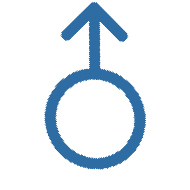 資料來源：行政院人事行政總處七、本縣警察人員以男性居多，醫事人員、校長及教師以女性居多本縣109年底警察人員有119人，其中男性105人，占全部警察的88.24%，女性僅14人，占11.76%。醫事人員有51人，以女性30人居多，占58.82%。校長及教師有134人，女性78人，占58.21%(詳如表1)。